ΑΣΚΗΣΗ ΚΑΙ ΔΙΑΤΡΟΦΗ – ΕΝΟΤΗΤΑ 3ηΠΡΩΙΝΟΘυμάμαι: 2 με 3 ώρες μετά το φαγητό πάω στη θάλασσα για κολύμπι!! 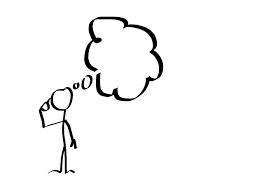 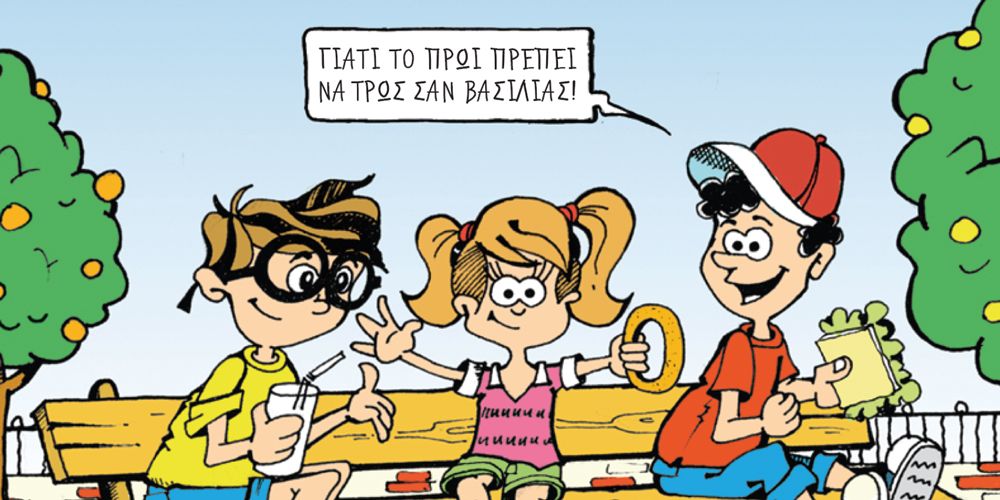 https://www.sutori.com/story/proino--5h9HvAStvAu6Xhermo2D6hn1 